Detail objednávky č.: 3380774 Vytvořená Moje číslo objednávky: Není vyplněno Dodavatel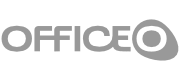 OFFICEO s.r.o. 
Floriánova 2461 
253 01 Hostivice IČ: 64942503 
DIČ: CZ64942503 ZákazníkFakturační adresaRozvojový fond Pardubice a.s. 
třída Míru 90 
53002 Pardubice - Zelené Předměstí 
IČ: 25291408 
DIČ: CZ25291408 
Zákaznické číslo: 5730892 Dodací adresaRozvojový fond Pardubice a.s. 
třída Míru 90 
53002 Pardubice - Zelené Předměstí 
Zákaznické číslo: 5730892 PoložkyDoplňující informaceDatum vytvoření: 3. 10. 2022 
Datum požadovaného dodání: 4. 10. 2022Kat. čísloNázev položkyMnožstvíMj.DPHCena bez DPHCena s DPHCelkem bez DPHCelkem s DPH929.478Nůžky Donau Soft grip - 14 cm, modré 1ks21%34,90 Kč42,23 Kč34,90 Kč42,23 Kč584.1811Stolní kalkulačka Rebell PANTHER 8 - 8-místný displej 1ks21%141,00 Kč170,61 Kč141,00 Kč170,61 Kč370.173Desky s chlopněmi a gumičkou Metallic - A4, plastové, měděné, 1 ks 1ks21%99,00 Kč119,79 Kč99,00 Kč119,79 Kč559.219Kancelářské sponky Sakota - délka 33 mm, 100 ks 1bal21%29,90 Kč36,18 Kč29,90 Kč36,18 Kč648.480Drátky Sax 24/6, 1000 ks 1bal21%19,50 Kč23,60 Kč19,50 Kč23,60 Kč746.700Samolepící bločky Post-it v kostce - žlutá 1ks21%147,60 Kč178,60 Kč147,60 Kč178,60 Kč510.2441Pákové pořadače Q-Connect - A4, kartonové, hřbetní etiketa, šíře hřbetu 5 cm, mramor černý, 25 ks 1bal21%1 199,00 Kč1 450,79 Kč1 199,00 Kč1 450,79 Kč464.459Kuličkové pero UNI SN-101 Laknock, modrá 1ks21%56,90 Kč68,85 Kč56,90 Kč68,85 Kč510.8252Kuličkové pero Q-Connect - modré 1ks21%15,50 Kč18,76 Kč15,50 Kč18,76 Kč615.990Liner Centropen 4611 - černá, 10 ks 1bal21%145,00 Kč175,45 Kč145,00 Kč175,45 Kč111.312Pákový pořadač Esselte No.1 - A4, šíře hřbetu 7,5 cm, modrý 2ks21%114,00 Kč137,94 Kč228,00 Kč275,88 Kč510.2203Zakládací pouzdro s drukem Q-Connect - A4, žluto/oranžové 2ks21%16,90 Kč20,45 Kč33,80 Kč40,90 Kč123.200Kancelářský papír OFFICEO Copy A4 - 80 g/m2, CIE 153, 500 listů 15bal21%104,30 Kč126,20 Kč1 564,50 Kč1 893,05 Kč510.3233Kancelářský papír Q-Connect A3 - 80 g/m2, CIE 146500 listů 1bal21%244,80 Kč296,21 Kč244,80 Kč296,21 Kč717.179Lepicí páska s odvíječem 15 mm x 10 m 1ks21%18,90 Kč22,87 Kč18,90 Kč22,87 Kč223.601Kuličkové pero Pilot RéxGrip Begreen, modrá 2ks21%46,90 Kč56,75 Kč93,80 Kč113,50 Kč356.866Obálky DL - s vnitřním tiskem, samolepicí, 50 ks 1bal21%62,90 Kč76,11 Kč62,90 Kč76,11 Kč580.157Obálky C5 - s vnitřním tiskem, samolepicí, 50 ks 1bal21%72,90 Kč88,21 Kč72,90 Kč88,21 Kč495.522Smetana do kávy Meggle - 10x 10g 8bal15%13,20 Kč15,18 Kč105,60 Kč121,44 Kč911.990Džus Pfanner - multivitamin, 1 l 2ks15%65,90 Kč75,79 Kč131,80 Kč151,57 Kč389.547Papíry pestrobarevné A4 - 80g/m2, 20 listů 1bal21%41,90 Kč50,70 Kč41,90 Kč50,70 KčMMB22.4A6Subkomponenta MMB22.4A6 1ks15%0,10 Kč0,12 Kč0,10 Kč0,12 Kč034.800Logistický příplatek 1ks21%25,00 Kč30,25 Kč25,00 Kč30,25 KčCelkem bez DPH4 512,30 Kč DPH933,33 Kč Celkem s DPH5 445,63 Kč